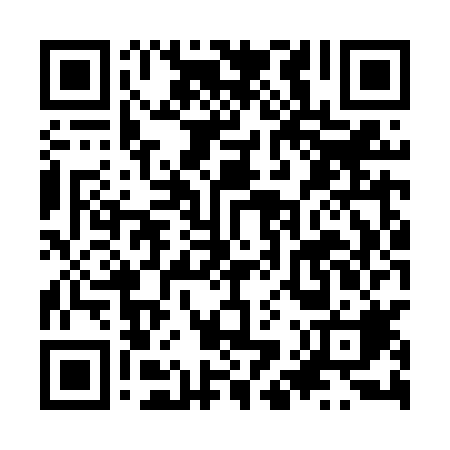 Ramadan times for Klimkowicze, PolandMon 11 Mar 2024 - Wed 10 Apr 2024High Latitude Method: Angle Based RulePrayer Calculation Method: Muslim World LeagueAsar Calculation Method: HanafiPrayer times provided by https://www.salahtimes.comDateDayFajrSuhurSunriseDhuhrAsrIftarMaghribIsha11Mon3:563:565:5111:383:295:265:267:1312Tue3:543:545:4811:373:305:275:277:1513Wed3:513:515:4611:373:325:295:297:1714Thu3:493:495:4411:373:335:315:317:1915Fri3:463:465:4111:363:355:335:337:2116Sat3:433:435:3911:363:365:355:357:2317Sun3:413:415:3711:363:385:365:367:2518Mon3:383:385:3411:363:395:385:387:2719Tue3:363:365:3211:353:405:405:407:2920Wed3:333:335:3011:353:425:425:427:3121Thu3:303:305:2711:353:435:435:437:3322Fri3:273:275:2511:343:455:455:457:3523Sat3:253:255:2211:343:465:475:477:3824Sun3:223:225:2011:343:475:495:497:4025Mon3:193:195:1811:343:495:505:507:4226Tue3:163:165:1511:333:505:525:527:4427Wed3:143:145:1311:333:515:545:547:4628Thu3:113:115:1111:333:535:565:567:4829Fri3:083:085:0811:323:545:575:577:5130Sat3:053:055:0611:323:555:595:597:5331Sun4:024:026:0412:324:577:017:018:551Mon3:593:596:0112:314:587:037:038:572Tue3:563:565:5912:314:597:047:049:003Wed3:533:535:5712:315:017:067:069:024Thu3:503:505:5412:315:027:087:089:045Fri3:473:475:5212:305:037:107:109:076Sat3:443:445:5012:305:047:117:119:097Sun3:413:415:4712:305:067:137:139:128Mon3:383:385:4512:295:077:157:159:149Tue3:353:355:4312:295:087:177:179:1710Wed3:313:315:4012:295:097:187:189:19